VORLAGE ANGEBOTHier müssen Sie Ihr Logo und Ihre Kontaktdaten einfügen!Herr/Frau
XY
Straße, Hausnummer
PLZ und Ort
LANDOrt, DatumSehr geehrte/r Herr/Frau…Herzlichen Dank für Ihre Anfrage.Wir freuen uns, dass wir Ihnen für Ihre Wohlfühltage folgendes frei bleibendes Angebot übermitteln dürfen (lt. aktuellem Buchungsstand):Datum: 	Zimmerkategorie: 	Personenanzahl (Alter der Kinder): 	Verpflegung:	Gesamtpreis inklusive Ortstaxe*:	*Vorbehaltlich Preis- und SchreibfehlerUnsere Stornobedingungen:bis 24 Stunden vor Anreise kostenlose Stornierungab 24 Stunden vor Anreise wird der gesamte Preis des gebuchten  Arrangements in Rechnung gestellt.Wir freuen uns, wenn Ihnen unser Angebot zusagt. Für eine verbindliche Reservierung, ersuchen wir Sie unser Angebot per E-Mail zu bestätigen.Bitte geben Sie uns folgende Reservierungsdaten bekannt: Vor- und NachnameStraße, HausnummerPLZ, OrtEventuell TelefonnummerNach Erhalt der Buchungsbestätigung ist eine Anzahlung in Höhe von € … binnen einer Woche zu leisten (IBAN: AT.. …. …. …. ….).Inklusivleistungen:FrühstücksbuffetKuscheligen Leihbademantel und LeihhandtücherKostenloses WLAN in den ZimmernKostenloser Stellplatz für Ihr Auto S’Innviertel Gästekarte mit zahlreichen Vergünstigungen oder Gratis-Eintritten zu Ausflugszielen in der Region…Wichtige Infos zu Ihrem Erholungsurlaub:Infos zu unserem Haus: Link auf die eigene Webseite einfügenInfos über die Region: https://www.innviertel-tourismus.at/Wir freuen uns auf Ihre baldige Rückmeldung.Liebe Grüße aus dem InnviertelNAMEBEISPIEL ANGEBOTTourismusverband s‘Innviertel 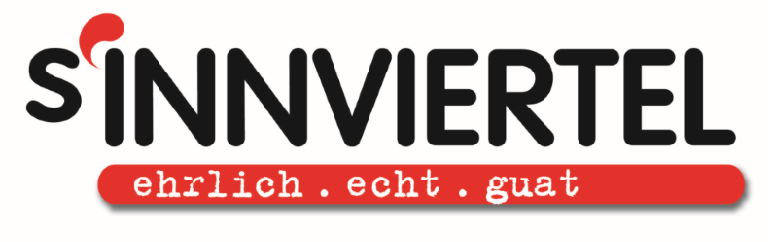 Thermeinplatz 2, 4943 Geinbergwww.innviertel-tourismus.at,info@innviertel-tourismus.at0043 7723 8555FrauHilda MaierPhantasiestraße 111234 Phantasiestadt ÖSTERREICHGeinberg, 23.06.2020Sehr geehrte Frau Maier!Herzlichen Dank für Ihre Anfrage.Wir freuen uns, dass wir Ihnen für Ihre Wohlfühltage folgendes frei bleibendes Angebot übermitteln dürfen (lt. aktuellem Buchungsstand):Datum: 				10.08. – 15.08.2020Zimmerkategorie: 			1 Doppelzimmer mit ZustellbettPersonenanzahl (Alter der Kinder): 	2 Erwachsene und 1 Kind (3 Jahre)Verpflegung:				FrühstücksbuffetGesamtpreis inklusive Ortstaxe*:	€ 890,00*Vorbehaltlich Preis- und SchreibfehlerUnsere Stornobedingungen:bis 24 Stunden vor Anreise kostenlose Stornierungab 24 Stunden vor Anreise wird der gesamte Preis des gebuchten  Arrangements in Rechnung gestellt.Wir freuen uns, wenn Ihnen unser Angebot zusagt. Für eine verbindliche Reservierung, ersuchen wir Sie unser Angebot per E-Mail zu bestätigen.Bitte geben Sie uns folgende Reservierungsdaten bekannt: Vor- und NachnameStraße, HausnummerPLZ, OrtEventuell TelefonnummerNach Erhalt der Buchungsbestätigung ist eine Anzahlung in Höhe von € 200,00 binnen einer Woche zu leisten.Inklusivleistungen:FrühstücksbuffetKuscheligen Leihbademantel und LeihhandtücherKostenloses WLAN in den ZimmernKostenloser Stellplatz für Ihr Auto Kostenlose Wander- und Radkarten S’Innviertel Gästekarte mit zahlreichen Vergünstigungen oder Gratis-Eintritten zu Ausflugszielen in der RegionWichtige Infos zu Ihrem Erholungsurlaub:Infos zu unserem Haus: https://www.innviertel-tourismus.at/ Infos über die Region: https://www.innviertel-tourismus.at/Wir freuen uns auf Ihre baldige Rückmeldung.Liebe Grüße aus dem InnviertelSylvia ZweimüllerVORLAGE ReservierungHier müssen Sie Ihr Logo und Ihre Kontaktdaten einfügen!Herr/Frau
XY
Straße, Hausnummer
PLZ und Ort
LANDOrt, DatumSehr geehrte/r Herr/Frau…Herzlichen Dank für Ihre Bestätigung.Wir freuen uns, dass Sie sich entschlossen haben, die wertvollsten Tage im Jahr bei uns zu verbringen.Gerne bestätigen wir für Sie folgende Buchung:Datum: 	Zimmerkategorie: 	Personenanzahl (Alter der Kinder): 	Verpflegung:	Gesamtpreis inklusive Ortstaxe*:	*Irrtümer u. Schreibfehler vorbehalten, es gelten die Preise lt. aktueller Preisliste.Unsere Stornobedingungen:bis 24 Stunden vor Anreise kostenlose Stornierungab 24 Stunden vor Anreise wird der gesamte Preis des gebuchten  Arrangements in Rechnung gestellt. Stornierungen können nur schriftlich akzeptiert werden.Wir bitten um Überweisung der Anzahlung in Höhe von € … binnen einer Woche. (Bank ….., IBAN: AT.. …. …. …. …., BIC: ………….).Inklusivleistungen:FrühstücksbuffetKuscheligen Leihbademantel und LeihhandtücherKostenloses WLAN in den ZimmernKostenloser Stellplatz für Ihr Auto S’Innviertel Gästekarte mit zahlreichen Vergünstigungen oder Gratis-Eintritten zu Ausflugszielen in der Region…Wichtige Infos zu Ihrem Erholungsurlaub:Check In ab 14 Uhr, check out bis 10.30 Uhr – bitte teilen Sie uns Ihre Ankunftszeit mit.Bezahlung: Bar in EuroInfos zu unserem Haus: Link auf die eigene Webseite einfügenInfos über die Region: https://www.innviertel-tourismus.at/Wir wünschen Ihnen schon heute eine angenehme Anreise und freuen uns, Sie bei uns begrüßen zu dürfen.Liebe Grüße aus dem InnviertelNAMEUnsere Adresse: ……………….AnreiseBEISPIEL ReservierungTourismusverband s‘Innviertel Thermeinplatz 2, 4943 Geinbergwww.innviertel-tourismus.at,info@innviertel-tourismus.at0043 7723 8555FrauHilda MaierPhantasiestraße 111234 Phantasiestadt ÖSTERREICHGeinberg, 23.06.2020Sehr geehrte Frau Maier!Herzlichen Dank für Ihre Bestätigung.Wir freuen uns, dass Sie sich entschlossen haben, die wertvollsten Tage im Jahr bei uns zu verbringen.Gerne bestätigen wir für Sie folgende Buchung:Datum: 	Zimmerkategorie: 	Personenanzahl (Alter der Kinder): 	Verpflegung:	Gesamtpreis inklusive Ortstaxe*:	*Irrtümer u. Schreibfehler vorbehalten, es gelten die Preise lt. aktueller Preisliste.Unsere Stornobedingungen:bis 24 Stunden vor Anreise kostenlose Stornierungab 24 Stunden vor Anreise wird der gesamte Preis des gebuchten  Arrangements in Rechnung gestellt.Wir bitten um Überweisung der Anzahlung in Höhe von € 200,00 binnen einer Woche. 
(Raika Altheim, IBAN: AT60 3403 0000 0020 1574, BIC: RZOOAT2L030)Inklusivleistungen:FrühstücksbuffetKuscheligen Leihbademantel und LeihhandtücherKostenloses WLAN in den ZimmernKostenloser Stellplatz für Ihr Auto Kostenlose Wander- und Radkarten S’Innviertel Gästekarte mit zahlreichen Vergünstigungen oder Gratis-Eintritten zu Ausflugszielen in der RegionWichtige Infos zu Ihrem Erholungsurlaub:Check In ab 14 Uhr, check out bis 10.30 Uhr – bitte teilen Sie uns Ihre Ankunftszeit mit.Bezahlung: Bar in EuroInfos zu unserem Haus: https://www.innviertel-tourismus.at/Infos über die Region: https://www.innviertel-tourismus.at/Wir wünschen Ihnen schon heute eine angenehme Anreise und freuen uns, Sie bei uns begrüßen zu dürfen.Liebe Grüße aus dem InnviertelSylvia ZweimüllerThermenplatz 2, 4943 GeinbergAnreise